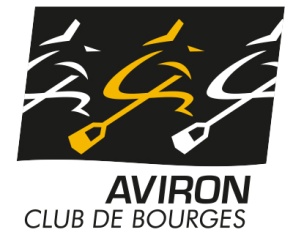 RÉGLEMENTATION DES CERTIFICATS MÉDICAUXPratique loisirLa production d’un certificat médical de non contre-indication à la pratique de l’aviron ou du sport est obligatoire uniquement pour la prise d’une première licence. Les années suivantes, si la licence est prise sans discontinuité, il est simplement demandé aux licenciés de répondre à un questionnaire de santé et de fournir une attestation au club.Pratique en compétitionPour pratiquer en compétition, la production d’un certificat médical de non contre-indication à la pratique de l’aviron en compétition est obligatoire tous les 3 ans seulement. Les années intermédiaires, si la licence est prise sans discontinuité, il est simplement demandé aux licenciés de répondre à un questionnaire de santé et de fournir une attestation au club.Si vous prenez une licence annuelle pour la première fois :Pour obtenir la licence, vous fournissez au club un certificat médical de non contre-indication à la pratique de l’aviron ou du sport pour la pratique loisir ou de certificat médical de non contre-indication à la pratique de l’aviron en compétition pour la pratique en compétition. Ce certificat doit dater de moins d’un an à la date de délivrance de la licence.Si vous souhaitez renouveler votre licence :Pour obtenir la licence, vous répondez à un questionnaire de santé « QS Sport » Cerfa N° 15699*0, téléchargeable à l’adresse Internet suivante :http://avironfrance.fr/medias/downloads/cerfa-15699-01-1-questionnaire-de-sante-qs-sport_398511972.pdfSi vous répondez négativement à toutes les questions, vous fournissez au club l’attestation appropriée de la page suivante selon que vous êtes majeur ou mineur.Vous ne fournissez en aucun cas au club le questionnaire de santé, mais uniquement l’attestation.Pour les majeurs-----------------------------------------------------------------------------------------------------------------ATTESTATION QUESTIONNAIRE DE SANTÉ « QS SPORT »Dans le cadre du renouvellement de ma licence et conformément à la réglementation du Code du sport et du règlement médical de la FFA,Je, soussigné(e) M/Mme                                                            , atteste avoir renseigné le questionnaire de santé QS-Sport - Cerfa N°15699*01 et avoir répondu par la négative à toutes les questions. Date et signature du/de la licencié(e)-----------------------------------------------------------------------------------------------------------------Pour les mineurs :-----------------------------------------------------------------------------------------------------------------ATTESTATION QUESTIONNAIRE DE SANTÉ « QS SPORT »Dans le cadre du renouvellement de ma licence et conformément à la réglementation du Code du sport et du règlement médical de la FFA,Je, soussigné(e) M/Mme                                                      , en ma qualité de présentant légal de                                      atteste avoir renseigné le questionnaire de santé QS-Sport - Cerfa N°15699*01 et avoir répondu par la négative à toutes les questions. Date et signature du représentant légal-----------------------------------------------------------------------------------------------------------------